Гвритишвили Екатерина Игоревна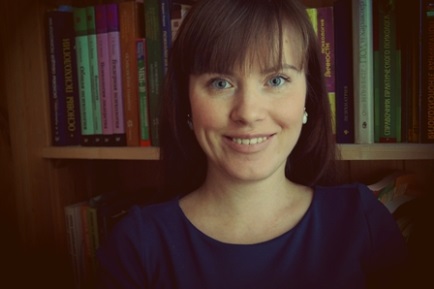 Личная и контактная информацияДата рождения: 09.10.1983.Место жительства: г. Оренбург (+6 GMT, +2 МСК).Тел.: 8 (919) 866 68 29e-mail: sheballa@mail.ru.skype: katerinadovlad.сайт: http://sheballa.wix.com/katrinlinguistЗнание языков и ставкаЗнание языков и ставкаЗнание языков и ставкаАнглийский – в совершенстве, французский – продвинутый, итальянский–базовый уров.Направления перевода: английский << >> русский, французский>>русский.Специализация: психология, психиатрия, гражданское право.Ставка: 250-280 руб./страница (1800 символов с пробелами)Английский – в совершенстве, французский – продвинутый, итальянский–базовый уров.Направления перевода: английский << >> русский, французский>>русский.Специализация: психология, психиатрия, гражданское право.Ставка: 250-280 руб./страница (1800 символов с пробелами)Английский – в совершенстве, французский – продвинутый, итальянский–базовый уров.Направления перевода: английский << >> русский, французский>>русский.Специализация: психология, психиатрия, гражданское право.Ставка: 250-280 руб./страница (1800 символов с пробелами)Опыт работыОпыт работыОпыт работы2013 –  наст.вр.Переводчик-фрилансер (прямые заказчики: ЗАО «Лесозавод 25», «Le Petit Marseillais», ЮБК «Пактум»).Переводчик-фрилансер (прямые заказчики: ЗАО «Лесозавод 25», «Le Petit Marseillais», ЮБК «Пактум»).2014 – наст.вр.Журнал «Медицинская психология в России», переводчик-редактор (перевод научных статей по клинической психологии с русского на английский, редактирование переводов).Журнал «Медицинская психология в России», переводчик-редактор (перевод научных статей по клинической психологии с русского на английский, редактирование переводов).2007–  наст. вр.ОАО «Оренбургские авиалинии», старший бортпроводник.ОАО «Оренбургские авиалинии», старший бортпроводник.Сертификаты и профессиональные достижения Сертификаты и профессиональные достижения Сертификаты и профессиональные достижения февраль 2015ноябрь 2014октябрь 2013-февраль 2014май 2004Сертификат об окончании курса юридического перевода, бюро переводов «Альба Лонга»,Сертификат участника регионального семинара "Психологическая помощь: содержание, формы, опыт", 23-26.11.2014.Сертификат об окончании курсов повышения квалификации письменных переводчиков, бюро переводов «Альба Лонга»,Победитель конкурса на лучший художественный перевод с английского языка. http://www.orenb.org/news2004.htmlСертификат об окончании курса юридического перевода, бюро переводов «Альба Лонга»,Сертификат участника регионального семинара "Психологическая помощь: содержание, формы, опыт", 23-26.11.2014.Сертификат об окончании курсов повышения квалификации письменных переводчиков, бюро переводов «Альба Лонга»,Победитель конкурса на лучший художественный перевод с английского языка. http://www.orenb.org/news2004.htmlВладение компьютеромВладение компьютеромВладение компьютеромАОПО Интернет OS Windows 2007.MS Office 2007 (Word, Excel, Power Point, Access), Google Chrome, Solid Converter v8, Infix  PDF editor, MemoQ, Omega T, Déjà vu, ABBYY Lingvo12, Мультитран.  Продвинутый пользователь MS Word, MemoQ.ADSL, скорость 50-100МБт/сек., неограниченный доступ.OS Windows 2007.MS Office 2007 (Word, Excel, Power Point, Access), Google Chrome, Solid Converter v8, Infix  PDF editor, MemoQ, Omega T, Déjà vu, ABBYY Lingvo12, Мультитран.  Продвинутый пользователь MS Word, MemoQ.ADSL, скорость 50-100МБт/сек., неограниченный доступ.ОбразованиеОбразованиеОбразованиесент. 2009 - июнь 2013Оренбургский Государственный Университет.Психолог, преподаватель психологии, диплом c отличием.Оренбургский Государственный Университет.Психолог, преподаватель психологии, диплом c отличием.сент. 2001- июль 2006Оренбургский Государственный Педагогический Университет. Лингвист, переводчик, преподаватель английского и французского языков, диплом c отличием.Оренбургский Государственный Педагогический Университет. Лингвист, переводчик, преподаватель английского и французского языков, диплом c отличием.Дополнительные сведенияДополнительные сведенияДополнительные сведения Ответственна, пунктуальна, стремлюсь постоянно повышать свою квалификацию, увлекаюсь художественным переводом, хорошо знаю авиационную отрасль. Ответственна, пунктуальна, стремлюсь постоянно повышать свою квалификацию, увлекаюсь художественным переводом, хорошо знаю авиационную отрасль. Ответственна, пунктуальна, стремлюсь постоянно повышать свою квалификацию, увлекаюсь художественным переводом, хорошо знаю авиационную отрасль.